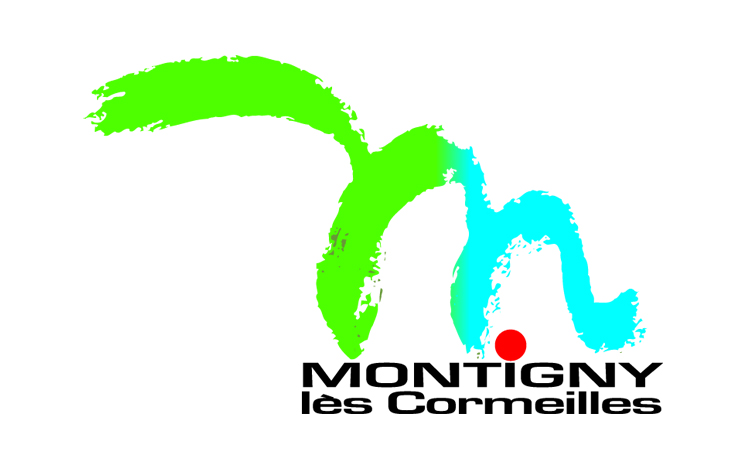 BAFA CITOYEN 2020Fiche de pré-inscription à remplir intégralement Dépôt des dossiers avant Le 13 décembre 2019					Nom :………………………………………………………………………					Prénom :…………………………………………………………………					N° DDCS :………………………………………………………………..Service JeunesseEspace Nelson-MandelaAvenue Aristide-MaillolMontigny-lès-Cormeilles 95370Tél. : 01 30 26 36 52Le BAFA Citoyen est une opportunité pour les jeunes Ignymontains de 17 à 25 ans de se former au BAFA et de s'engager dans leur Ville. Les jeunes bénéficient d'une prise en charge du coût de la formation et sont accompagnés aux 3 étapes (stages de base, pratique et approfondissement).En contrepartie, les jeunes s'engagent à donner de leur temps pour des initiatives locales. Il s'agit d'effectuer du bénévolat ou de participer à des actions organisées par la Ville de Montigny. Les jeunes devront effectuer 50 heures citoyennes. Un « Contrat d'engagement citoyen» formalisera cet accord entre la Ville de Montigny, le stagiaire et ses parents s'il est mineur. Un manquement aux engagements pris par le jeune entraînera le remboursement des frais de formation.ÉchéancierDu 04 novembre au 13 décembre 2019 : retrait et dépôt des dossiers de candidatureDu 08 au 17 janvier 2020 : entretien individuel de sélection23 janvier 2020 : sélection définitive des candidaturesVendredi 24 janvier 2019 à 18h : réunion d'information collective pour les jeunes sélectionnés (présence obligatoire)Du 23 février au 1 mars inclus 2020 : Formation BAFA théorique (en internat)Du 03 au 04 mars 2020 : atelier de recherche de stage pratique / préparation à l’entretien d’embauche / envoi CV / programmation heures citoyennes (présence obligatoire)            Vacances de printemps et été : stage pratique à effectuer obligatoirement dans ces périodesVacances Toussaint : formation BAFA approfondissement (heures citoyennes réalisées)Présentation du candidatSexe : F □ M □Nom :…………………………………………………………………………………………………… Prénom :…………………………………………………………………………………………………Date de naissance :………. /………. /………………Adresse : ……………………………………………………………………………………………………………………………………………..Code postal : …………………. Ville : ……………………………………………………………………………………………Téléphone fixe (obligatoire) : ………………………………………………………………………………………………… Téléphone portable (obligatoire) : ………………………………………………………………………………………… Adresse e-mail (obligatoire) : ………………………………………………………………………………………………… Situation : Etudiant(e) □ Lycéen(ne) □ En recherche d’emploi □ Sans activités □Pour les mineurs :Nom du représentant légal :…………… ………………………………… ………………………………………………………………Prénom :………………… ……………………………………………………………………………………………………………………………Adresse : ……………………………………………………………………………………………………………………………………………..Code postal : …………………. Ville : …………………………………………………………………………………………………………Téléphone fixe :………………………………………………………………………………… ……………………………………………… Adresse e-mail :…………………………………………………………… ……………………………………………………………………Questionnaire de motivation pour la formation BAFA1 – Présente-toi en quelques lignes? (qualités/défauts)2 – Expose tes motivations pour suivre la formation BAFA :□ Souhaite m’ouvrir vers une carrière professionnelle dans l’animation.□ Souhaite disposer des qualifications qui me permettront d’effectuer des missions ponctuelles dans l’animation pour financer mes loisirs.□ Souhaite disposer des qualifications qui me permettront d’effectuer des missions ponctuelles dans l’animation pour financer mes études.□ Souhaite disposer des qualifications qui me permettront d’effectuer des missions ponctuelles dans l’animation pour financer ma vie quotidienne. 3 – Selon toi, quels sont les rôles et les fonctions d’un animateur ?4 - Connais-tu les services municipaux qui interviennent dans le domaine de l’animation à Montigny-lès-Cormeilles ?Oui □ Non □ - Peux-tu les citer :5- As-tu eu l'occasion de t’occuper d'enfant dans ton entourage? Si oui de quel âge et dans quel cadre ?Si, oui pouvez-vous décrire « une journée type » avec des enfants ?En quelques lignes, pour vous des vacances réussi c’est …… ?Autorisation parentale pour les mineursJe soussigné(e)…………………………………………… ……………………………………………………………………… Adresse :……………………………………………………………………………………………………………………………Parent, tuteur ou Représentant légal du jeune : ……………………………………………………………..Nom et Prénom du jeune : ……………………………………………………………………………………………… Fait à …………………………………………………………………. le, ……………………………Signature du représentant légal□ Déclare sur l’honneur avoir pris connaissance des modalités de participation de la commune au financement de la formation BAFA et m’engage à en respecter les termes.Lors de la réalisation (formations et heures citoyennes), j’autorise les responsables du projet à prendre les mesures nécessaires en cas d’urgence et notamment d’intervention médicale.□ J’autorise les représentants de la commune à utiliser mon image pour toute communication sur le dispositif municipal d’aide à la formation BAFA.□ J’autorise également les représentants de la commune à prendre des photos et à les utiliser dans les medias communaux (bulletin municipal, site internet).Je soussigné(e)..................................................déclare avoir pris connaissance du projet BAFA Citoyen. Je souhaite participer à ce dispositif. Je m'engage à être présent à un entretien de sélection. Je prends note que mon inscription sera définitive une fois que la commission de sélection se sera prononcée favorablement et que j'aurai effectué les démarches administratives.Fait à …………………………………………………………………. le, ……………………………Signature du représentant légal pour les mineurs 		Signature du Candidat(Précédé de la mention « lu et approuvé »)  		(Précédé de la mention « lu et approuvé »)